輝き市民サポートセンターホームページ「登録団体からのお知らせ」ページ作成の手引き下記の基本ページをご参考に各項目の内容をWordもしくはExcelデータでご提出ください。センターへメールで送信いただいても結構です。（kagayakishimin@forest.ocn.ne.jp）データでの提出が困難な団体は、3頁のフォーマットにご記入したものをご提出ください。（その場合、団体ロゴと活動写真については各々のファイルをご提出ください）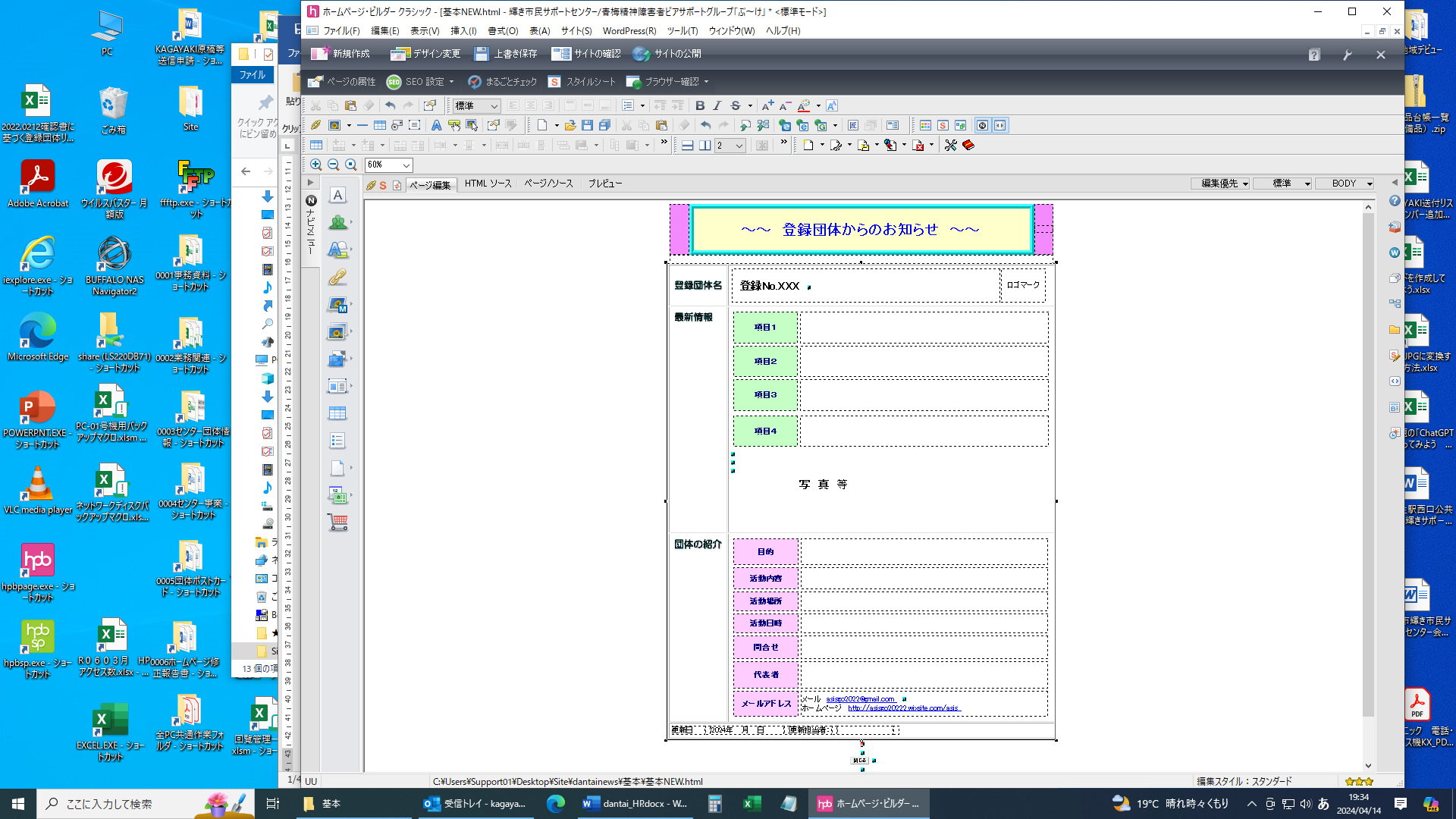 登録団体からのお知らせページ構成内容※初回は全項目について入力または記入をお願いいたします。※2回目以降は更新内容のみ入力または記入をお願いいたします。輝き市民サポートセンターHP「登録団体からのお知らせ」ページフォントは「MSゴシック」でお願いします。更新担当者名：　　　　　　　　　　　　　　　　　　　　連絡先☎：　　　　　　　　　　　　　　　　　　項目項目記　述　内　容①団体名団体名②団体ロゴ独自のロゴがある場合、データをご提出ください（別途ご提出いただいてもこちらに貼付けていただいても結構です）③団体からのお知らせ事項次回開催の催しの日時、事業の報告など項目は１～４項目を目安に作成ください（項目につきましてはセンターHPの他団体を参考にしてください）④活動内容写真１枚～４枚を目安に写真データをご提出ください（写真は別途ご提出いただいてもこちらに貼付けていただいても結構です）⑤団体の紹介目的からメールアドレスまでの内容を記述ください（基本、固定項目です）№項　目項　目内　　　　　　容内　　　　　　容内　　　　　　容内　　　　　　容内　　　　　　容内　　　　　　容①団体名団体名②ロゴロゴ③団体からのお知らせ事項項目１③団体からのお知らせ事項項目２③団体からのお知らせ事項項目３③団体からのお知らせ事項項目４④写　真写　真⑤団体の紹介団体の紹介目的目的⑤団体の紹介団体の紹介活動内容活動内容⑤団体の紹介団体の紹介活動日時活動日時⑤団体の紹介団体の紹介活動場所活動場所⑤団体の紹介団体の紹介問合せ問合せ⑤団体の紹介団体の紹介代表者代表者⑤団体の紹介団体の紹介メールアドレスメールアドレス